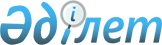 Мемлекеттік бақылау субъектісіне берілетін Қазақстан Республикасы жер заңнамасының талаптарын бұзушылықтарды жою туралы нұсқаудың нысанын бекіту туралыҚазақстан Республикасы Ауыл шаруашылығы министрінің 2022 жылғы 27 сәуірдегі № 127 бұйрығы. Қазақстан Республикасының Әділет министрлігінде 2022 жылғы 3 мамырда № 27875 болып тіркелді.
                   Қазақстан Республикасы Жер кодексінің 14-бабы 1-тармағының 2-11) тармақшасына сәйкес БҰЙЫРАМЫН:
            1. Қоса берілген мемлекеттік бақылау субъектісіне берілетін Қазақстан Республикасы жер заңнамасының талаптарын бұзушылықтарды жою туралы нұсқаудың нысаны бекітілсін.
            2. Қазақстан Республикасы Ауыл шаруашылығы министрлігінің Жер ресурстарын басқару комитеті заңнамада белгіленген тәртіппен: 
            1) осы бұйрықтың Қазақстан Республикасы Әділет министрлігінде мемлекеттік тіркелуін;
            2) осы бұйрық ресми жарияланғаннан кейін оның Қазақстан Республикасы Ауыл шаруашылығы министрлігінің интернет-ресурсында орналастырылуын қамтамасыз етсін.
            3. Осы бірлескен бұйрықтың орындалуын бақылау жетекшілік ететін Қазақстан Республикасының ауыл шаруашылығы вице-министріне жүктелсін
            .4. Осы бірлескен бұйрық алғашқы ресми жарияланған күнінен кейін күнтізбелік алпыс күн өткен соң қолданысқа енгізіледі.
      Нысан Мемлекеттік бақылау субъектісіне берілетін Қазақстан Республикасы жер заңнамасының талаптарын бұзушылықтарды жою туралы нұсқау
      20___ жылғы "___"                                                                                      __________№________  ________________________________________________________________________________ (жер ресурстарын басқару жөніндегі орталық уәкілетті орган  ________________________________________________________________________________ ведомствосы аумақтық бөлімшесінің атауы (бұдан әрі – аумақтық бөлімше)  ҚазақстанРеспубликасы Жер кодексінің (бұдан әрі – Кодекс) 145-1-бабына сәйкес Сізге, ________________________________________________________________________________________________________________________________________________________________ (Қазақстан Республикасының шетелдік қатысушылары жоқ мемлекеттік емес заңдытұлғалары үшін – атауы, бизнес-сәйкестендіру нөмірі,_______________________________________________________________________________, Қазақстан Республикасының азаматтары үшін – тегі, аты, әкесінің аты   (бар болса), жекесәйкестендіру нөмірі) мемлекеттік бақылау субъектісіне (бұдан әрі – бақылау субъектісі)берілетін Қазақстан Республикасы жер  заңнамасының талаптарын бұзушылықтарды жоютуралы осы нұсқауды (бұдан әрі – нұсқау) жолдайды.   Бақылау субъектісінің мекенжайы:_______________________________________________________  (почталық индексі, облыс, қала, аудан, ________________________________________________________________________________қаладағы аудан, кент, ауыл, көше, шағын аудан, квартал, тұйық көше,   даңғыл, үйдің(ғимараттың), кеңсенің нөмірі)   Бақылау субъектісіне (объектісіне) бармайпрофилактикалық бақылау нәтижесінде келесідей  бұзушылықтар анықталды:__________________________________________________________________________________________________________________________________________________  (шаруа немесе фермер қожалығын, ауыл шаруашылығы өндірісін жүргізу үшін________________________________________________________________________________  ауыл шаруашылығы мақсатындағы жер учаскелерін пайдаланбаудың немесе ________________________________________________________________________________  ұтымсыз пайдалану фактілері бойынша бұзушылықтар сипаты көрсетіледі)  Анықталғанбұзушылықтарды жою тәртібі_________________________________________________________________________________________________________________________________________________________________________________________________________________________________________________________________________________________________Нұсқауды орындау мерзімі оны алған күннен бастап бір жыл болып белгіленеді.Кодекстің 145-1-бабы 10-тармағына сәйкес бақылау субъектісі нұсқауды орындау мерзіміөткеннен кейін үш жұмыс күні ішінде аумақтық бөлімшеге анықталған бұзушылықты жоюарқылы оның орындалғаны туралы жазбаша түрде хабарлауға міндетті.Кодекстің 145-1-бабы 12-тармағына сәйкес нұсқауды белгіленген мерзімде, оның ішіндебақылау субъектісінің оның орындалғаны туралы ақпаратты жібермеуі түрінде орындамауыҚазақстан Республикасының Кәсіпкерлік кодексінде айқындалған тәртіппен бақылаусубъектісіне (объектісіне) бара отырып, профилактикалық бақылауды тағайындауға негізболып табылады.Жердің пайдаланылуы мен қорғалуы жөніндегі мемлекеттік инспектор:________________________________________________________________________________  (тегі, аты, әкесінің аты (бар болса), қолы)  Нұсқауды алдым______________________________________________________________________________________________________________________________________________________ (жеке тұлғаның, заңды тұлғаның басшысының немесе оның уәкілетті тұлғасының   тегі, аты,әкесінің аты (бар болса), қолы, күні)  Нұсқау бақылау субъектісіне табысталды:_________________________________________________________________________________________________________________________________  (жердің пайдаланылуы мен қорғалуы жөніндегі мемлекеттік инспектордың  тегі, аты,әкесінің аты (бар болса), қолы, күні)  Нұсқау бақылау субъектісіне жолданды:_________________________________________________________________________________________________________________________________________  (жолдауды және алуды дәлелдейтін құжат)
					© 2012. Қазақстан Республикасы Әділет министрлігінің «Қазақстан Республикасының Заңнама және құқықтық ақпарат институты» ШЖҚ РМК
				
                  Қазақстан Республикасының             Ауыл шаруашылығы министрі

Е. Карашукеев
Қазақстан Республикасының
Ауыл шаруашылығы министрі
2022 жылғы 27 сәуірдегі
№ 127 бұйрығымен
бекітілген